                 Training Methods                  Name ____________________________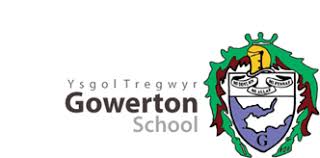 Chosen Sport ______________________________________Fitness Components - Highlight three fitness components that are required for your sport and where would they be used, e.g.:- Rugby Speed – Speed would be an important fitness component for a rugby player when a player makes a line break and requires speed to finish off and score the try Netball  Agility – Agility would be an important fitness component for a netball player when they require to change direction at speed to get into space to receive a pass._____________________________________________________________________________________________________________________________________________________________________________________________________________________________________________________________________________________________________________________________________________________________________________________________________________________________________________________________________________________________________________________________________________________________________________________________________________________________________________Design a training session for each of the components of fitness highlighted using the correct training method. E.G. Speed – Interval Training Session - 4 sets of 40 metre sprints with 1 min recovery                  4 sets of 50-meter sprints holding a rugby ball with 1 min recovery Training Method ____________________________Training method_____________________________Training method ______________________________